MAJELIS PENDIDIKAN TINGGI & LITBANG PIMPINAN PUSAT MUHAMMADIYAH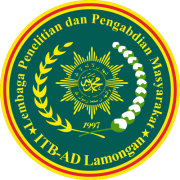 INSTITUT TEKNOLOGI DAN BISNIS AHMAD DAHLAN LAMONGANLEMBAGA PENELITIAN DAN PENGABDIAN KEPADA MASYARAKAT (LPPM)Kampus I lt 3 Jl KH. Ahmad Dahlan 41 Lamongan  (0322) 31598; ahmaddahlan.ac.id Email kampusahmaddahlan@gmail.comFORMULIR BEBAS ADMINISTRASISEBAGAI PERSYARATAN MENGIKUTI KEGIATAN KKN 2024NAMA:……………………………………………………………………………...NIM:……………………………………………………………………………...PRODI:……………………………………………………………………………...NOURAIANNAMA PEJABAT YANG BERWENANGTANDA TANGAN & STEMPELTANGGAL1Lunas Administrasi KeuanganMelunasi Biaya Administrasi keuangan sampai dengan Bulan Agustus 2024Melunasi Pembayaran KKN Tahun 2024Retno Rahayu A, S.E., M.Ak.2Telah MengumpulkanHardcopy Laporan PKL(Khusus untuk mahasiswa prodi manajemen dan akuntansi)Ka. ProdiMengetahui,Lamongan,Kepala LPPMIka Purwanti, S.Pd. MM.NIDN. 0714129101Mahasiswa yang Bersangkutan